Flyers recto-verso du spectacle« Thésée, une légende grecque »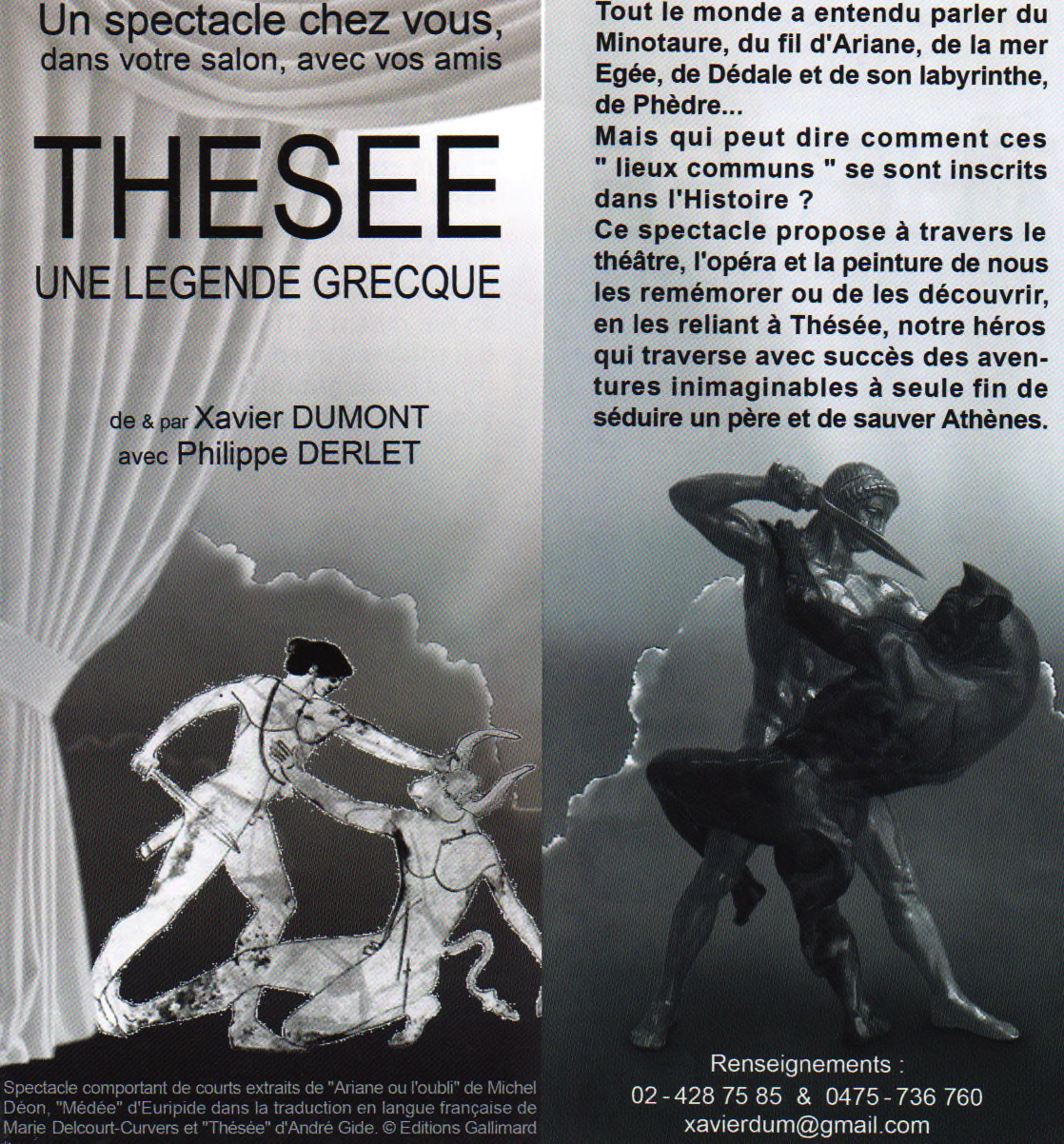 